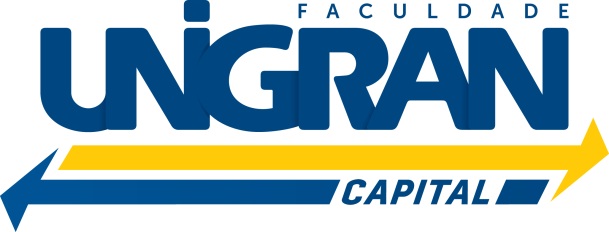 ANEXO 04PROPOSTA DE PROJETOTítulo do Projeto Nome completo do aluno Nome completo do orientador Área e subárea do CNPq Título do Projeto de pesquisa do orientador cadastrado na Coordenação de Pesquisa e Pós-Graduação/Faculdade Unigran Capital, na condição de coordenador ou colaborador. Introdução e Revisão de Literatura Objetivos Gerais e Específicos Metodologia Cronograma de Atividades Resultados esperados Referências. 